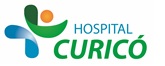 INFORMACIÓN PARA PACIENTES: “QUISTECTOMIA HIDATIDICA PULMONAR”El presente documento permite entregar información al paciente respecto a la cirugía específica  a realizar,  por lo que NO CONSTITUYE  EL CONSENTIMIENTO INFORMADO.El  CONSENTIMIENTO INFORMADO, debe ser  llenado en el formulario en  la página web: www.hospitalcurico.cl,  en el enlace: https://intranet.hospitalcurico.cl/projects/consentimientoObjetivos del procedimiento:Realizar la quistectomía o al menos drenar el quiste y tratar la cavidad quística mediante una intervención quirúrgica..Descripción del procedimiento:El paciente con anestesia general se abre el tórax (Toracotomía). De esta manera se realiza la extracción del quiste en lo posible, otras veces solo se puede drenar su contenido y tratar la cavidad. En caso más graves (Quistes grandes, rotos) a la cavidad pleural puede ser necesario realizar una Lobectomía pulmonar (extraer una parte del pulmón). Después de la intervención los pacientes quedan con 1 ó 2 tubos a la cavidad pleural para drenar aire que puede filtrar del pulmón y/o líquido, sangre de la cavidad pleural.Riesgos del procedimiento:En el Post- operatorio inmediato pueden presentarse hemorragias, filtraciones de aire e infecciones. Todas complicaciones que pueden tratarse en el Post-Operatorio prolongando su estadía hospitalaria.Alternativas al procedimiento propuesto:No existen en nuestro medio.Consecuencias de no aceptar el procedimiento:Progresión de la enfermedad con crecimiento de los quistes los que pueden presentar complicaciones como: rotura con diseminación pleural o bronquios, produciéndose la eliminación del contenido quístico por la vía respiratoria (vómica), shock anafiláctico y muerte.Mecanismo para solicitar más información:Consultar con médico del equipo o Jefe de Servicio.Revocabilidad Se me señala, que hacer si cambio de idea tanto en aceptar o rechazar el procedimiento, cirugía o terapia propuesta.